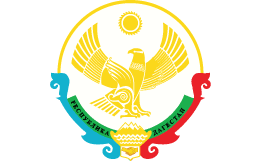 МУНИЦИПАЛЬНОЕ КАЗЕННОЕ ОБЩЕОБРАЗОВАТЕЛЬНОЕ УЧРЕЖДЕНИЕ«ВПЕРЕДОВСКАЯ СРЕДНЯЯ ОБЩЕОБРАЗОВАТЕЛЬНАЯ ШКОЛА» МУНИЦИПАЛЬНОГО РАЙОНА «КИЗЛЯРСКИЙ РАЙОН»РЕСПУБЛИКИ ДАГЕСТАН368800 с. Вперед                                                                                      vperedovskaya_sosh@mail.ru____________________________________________________________________________________                                Приказот 13 июня  2020 года                                                  №  ______О признании результатов промежуточной аттестации обучающихся 9-го  класса,результатами государственной итоговой аттестации по образовательной программе основного общего образования и выдаче аттестатов об основном общем образовании.На основании  п. 10 ч. 3 ст. 28 и ч. 1 ст. 58  Федерального закона от 29.12.2012 № 273-ФЗ «Об образовании в Российской Федерации», Во исполнение пункта 2 постановления Правительства Российской Федерации от 10 июня 2020 года №842 «Об особенностях проведения государственной  итоговой аттестации по программам основного общего и среднего общего образования и вступительных испытаний при приеме по программам бакалавриата и программам специалитета в 2020 году», в соответствии с приказами Министерства Просвещения Российской Федерации № 293/650 от 11 июня 2020 года «Об особенностях проведения государственной итоговой аттестации по образовательным программам основного общего образования в 2020 году», № 294/658 от 11 июня 2020 года «Об особенностях проведения государственной итоговой аттестации по образовательным программам среднего общего образования в 2020 году», №295 от 11 июня 2020 года «Об особенностях заполнения и выдачи аттестатов об основном и среднем общем образовании в 2020 году», № 296 от 11 июня 2020 года «Об особенностях выдачи медалей «За особые успехи в учении» в 2020 году, Постановления Администрации МР «Кизлярский район»   «Об особенностях проведения государственной итоговой аттестации в 2020 году на территории муниципального района «Кизлярский район» и о выдаче аттестатов выпускникам 9-х, 11-х классов муниципальных общеобразовательных организаций муниципального района «Кизлярский район» Республики Дагестан»приказываю:Провести с 13.06.2020 по 15.06.2020 промежуточную аттестацию по каждому учебному предмету, курсу, дисциплине (модулю) и иным видам учебной деятельности для обучающихся, полностью освоивших основную образовательную программу основного общего образования:за четвертую четверть – в форме учета результатов текущего контроля успеваемости;годовую – в форме учета и на основе образовательных результатов (отметок)  освоения программного материала по итогам каждой четвертиПедагогам-предметникам:выставить отметки обучающихся за четвертую четверть и рассчитать их как среднее арифметическое отметок, выставленных в классный журнал в рамках текущего контроля успеваемости; выставить годовую отметку и рассчитать ее как среднее арифметическое четвертных отметок за текущий учебный год;заполнить классные журналыСчитать результаты годовой промежуточной аттестации обучающихся результатами государственной итоговой аттестации и основанием для выдачи аттестатов об основном общем образовании, зачисления обучающихся в 10-е классы;Классным руководителям Абасовой Т.А. и Магомедгаджиевой Р.Ю. подготовить документы об успеваемости обучающихся по итогам промежуточной аттестации (сводная ведомость) и выдаче им аттестатов об основном общем образовании.Контроль исполнения настоящего приказа оставляю за собой.ДиректорМКОУ «Впередовская СОШ» ____________/ Магомедова А.Х./